Individual Project: 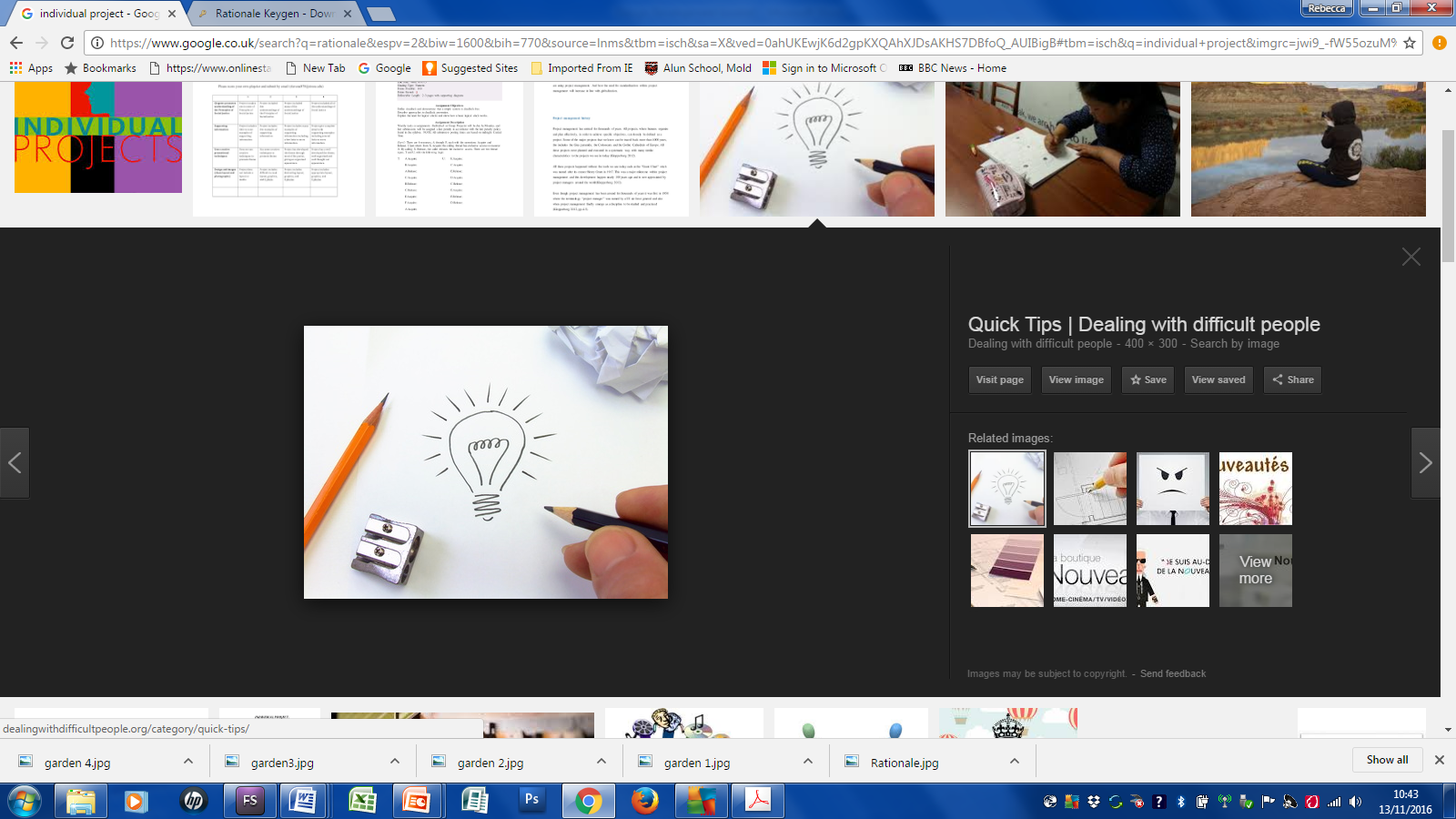 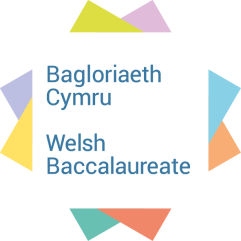 Development RecordACTION PLANMOOD BOARDDraw and / or write your initial designs / ideas here:RESEARCHINITIAL DESIGNDraw out your first design of your product here. Annotate the purpose, features and any other useful information.SWOTComplete a SWOT analysis of your initial idea:FIRST PROTOTYPECreate a prototype of your idea. Glue / screenshot / photograph a copy of it here and annotate the prototype. What are its strengths / weaknesses?PRIMARY RESEARCHDesign your research to get information and/or data on your product idea. Use this space to help design and analyse your results.Write up your research in your project booklet.DEVELOPINGReviewing and Modifying: Add a picture of your current prototype. From your research and feedback from your peers, write around the image what you are going to do to modify your product and why.Now make the changes to your prototype. TESTINGIt is important to test your product against what you are trying to achieve (look at your aims and objectives). Ask a peer to test your product and answer the following questions:Reviewer Name:_________________________________________________________Add photos here of a peer testing your product:Make any last minute modifications.FINAL PRODUCTNow make the final product. Add here any pictures / screen shots of you designing your product (showing the story of how you have made it). Annotate what you have done which reflects (responded) to what you have found out through your research and through any feedback.MY FINAL PRODUCTAdd photos of your final product here.Annotate what you have done to meet your aims and objectives.Student Name:Tutor Group:Title of the Individual Project:Welsh Bacc Teacher:Priority ListTarget DateDate CompletedAmended Action PointAnalysis of Existing ProductsProduct 1Product 2Product 3ImageSource (website)Product DescriptionDesign featuresOpinionSTRENGTHSWEAKNESSESOPPORTUNITIESTHREATSQuestionAnswerWhat is this product?What does the product aim to do?What are the key features?What is its function?Does it meet its aims and objectives? HowWhat are the strengths of the product?What are the weaknesses of the product?How can I improve it?